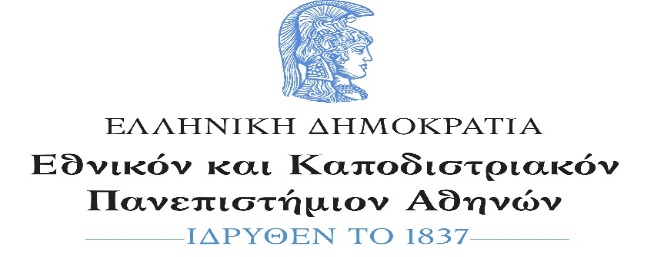 ΑΙΤΗΣΗ ΕΠΑΝΕΞΕΤΑΣΗΣ ΜΑΘΗΜΑΤΩΝΕΠΩΝΥΜΟ:…………………………………….…………………………ΟΝΟΜΑ:……………………………………..……………………………ΠΑΤΡΩΝΥΜΟ:……………………………….............................ΔΙΕΥΘΥΝΣΗ:………………………………….………………………….ΠΟΛΗ:……………………………………………...........................ΤΗΛ: ……………………….……………………………………………….ΗΛΕΚΤΡΟΝΙΚΟ ΤΑΧΥΔΡΟΜΕΙΟ:………………………………………………………..………………………ΑΡΙΘΜΟΣ ΜΗΤΡΩΟΥ:………………………………………………ΗΜΕΡΟΜΗΝΙΑ: ……………………………………………………….* Συνημμένα: Φωτοτυπία ΤαυτότηταςΠΡΟΣ Τη Συνέλευση του Τμήματος ΠΕΔΔΠαρακαλώ όπως κάνετε δεκτή την αίτησή μου για επανεξέταση στα παρακάτω μαθήματα**ΠΡΟΣΟΧΗ:Οι φοιτητές /τριες έχουν τη δυνατότητα επανεξέτασης το πολύ σε 8 μαθήματα κορμού καθ’ όλη τη διάρκεια των σπουδών τους, με την προϋπόθεση ότι βρίσκονται ήδη στο 7ο εξάμηνο και οφείλουν τουλάχιστον ένα μάθημα. Με την κατάθεση της αίτησης οι παλαιοί βαθμοί διαγράφονται.Ο ΑΙΤΩΝ/Η ΑΙΤΟΥΣΑ………………………………..(υπογραφή)Α/ΑΚωδικός ΜαθήματοςΤίτλος Μαθήματος123456